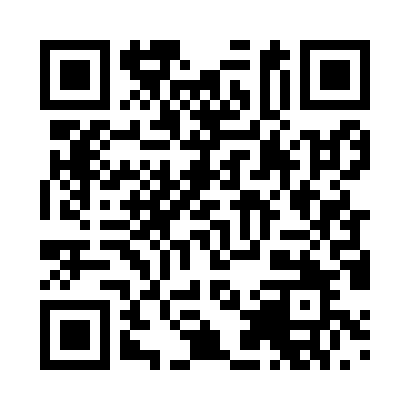 Prayer times for Altwiesloch, GermanyWed 1 May 2024 - Fri 31 May 2024High Latitude Method: Angle Based RulePrayer Calculation Method: Muslim World LeagueAsar Calculation Method: ShafiPrayer times provided by https://www.salahtimes.comDateDayFajrSunriseDhuhrAsrMaghribIsha1Wed3:476:031:225:238:4210:492Thu3:446:011:225:248:4410:523Fri3:415:591:225:248:4510:544Sat3:385:581:225:258:4710:575Sun3:355:561:225:258:4810:596Mon3:325:551:225:268:5011:027Tue3:295:531:225:268:5111:058Wed3:265:511:225:278:5311:079Thu3:235:501:225:288:5411:1010Fri3:205:481:225:288:5511:1311Sat3:175:471:225:298:5711:1612Sun3:145:451:225:298:5811:1813Mon3:115:441:225:309:0011:2114Tue3:085:431:225:309:0111:2415Wed3:065:411:225:319:0211:2716Thu3:055:401:225:319:0411:3017Fri3:055:391:225:329:0511:3118Sat3:045:371:225:329:0611:3119Sun3:045:361:225:339:0811:3220Mon3:035:351:225:339:0911:3221Tue3:035:341:225:349:1011:3322Wed3:025:331:225:349:1211:3423Thu3:025:321:225:359:1311:3424Fri3:025:311:225:359:1411:3525Sat3:015:301:225:369:1511:3526Sun3:015:291:225:369:1611:3627Mon3:015:281:225:379:1711:3628Tue3:005:271:235:379:1911:3729Wed3:005:261:235:379:2011:3730Thu3:005:251:235:389:2111:3831Fri3:005:251:235:389:2211:39